Challenge LANCER                                                      Challenge VITESSE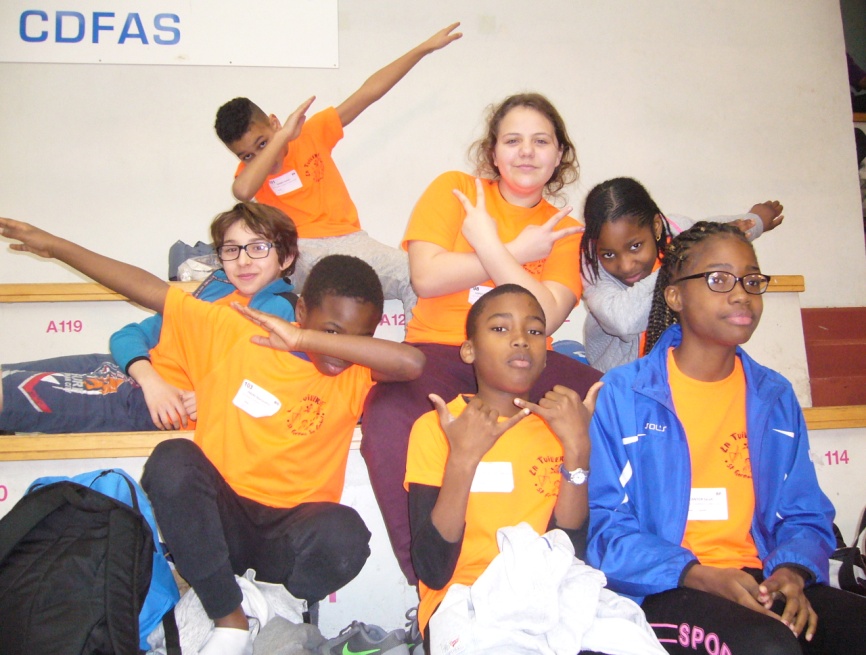 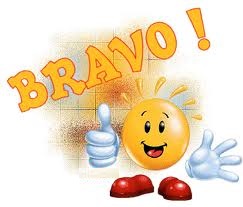 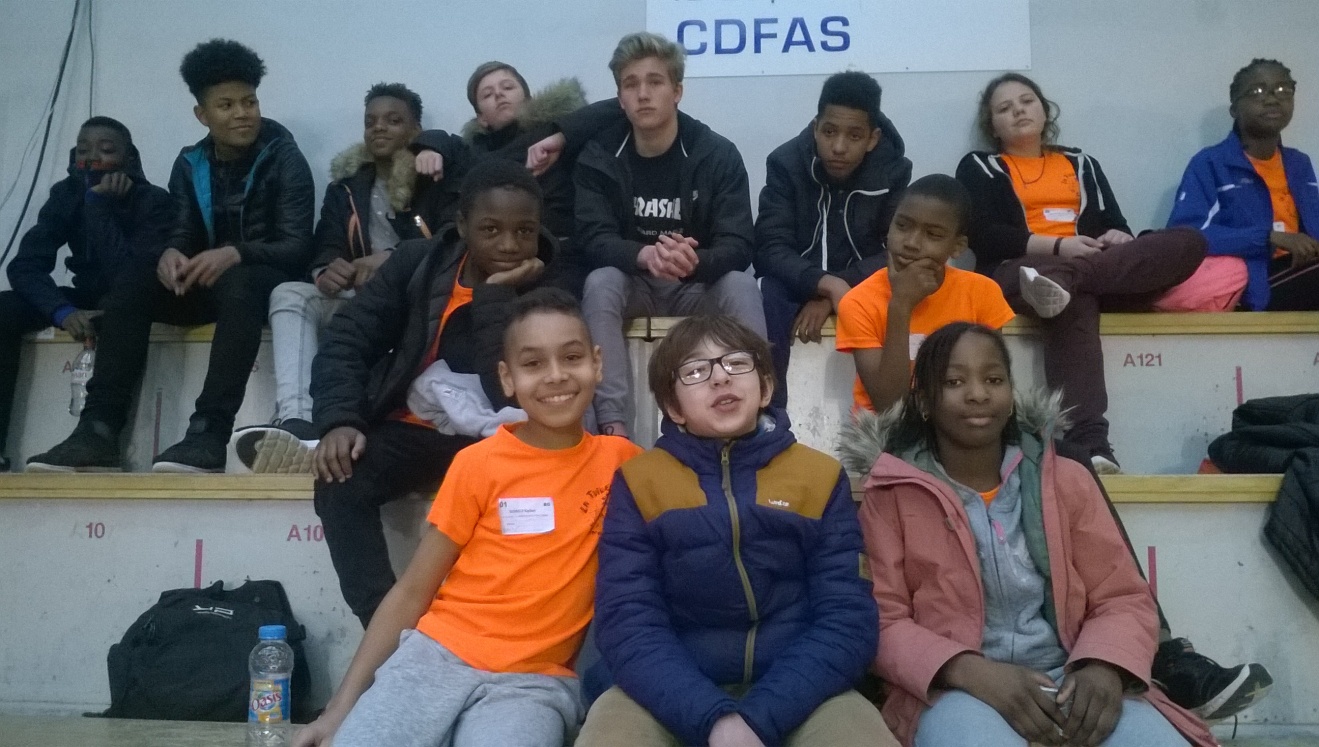 Jeunes jugessaut en hauteur   Eliot BIDET ,  Guélor BIBI  ,   Enzo CARRERAS                                                                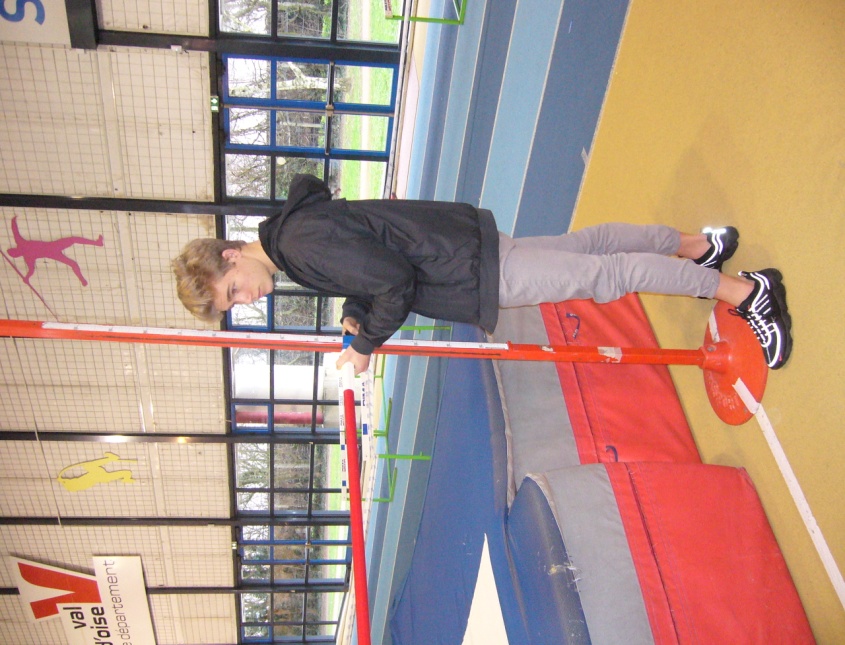 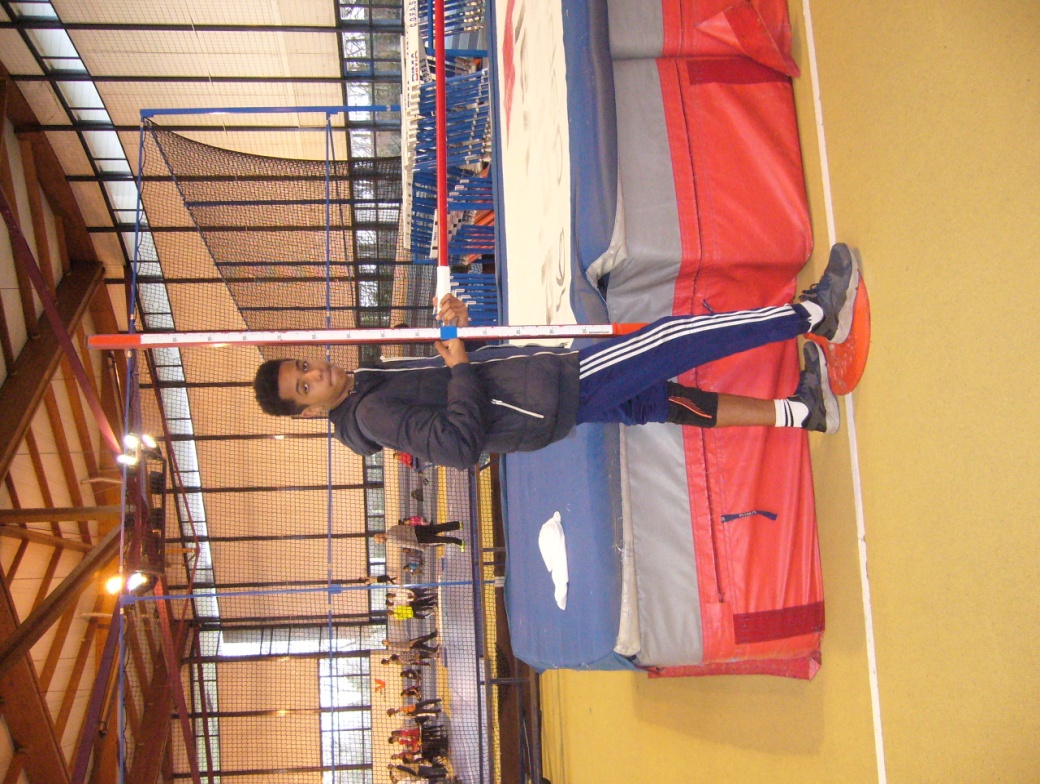 saut en longueur  Nathan GUEMISE-FARREAU ,   Guyliane ST-ALBAIN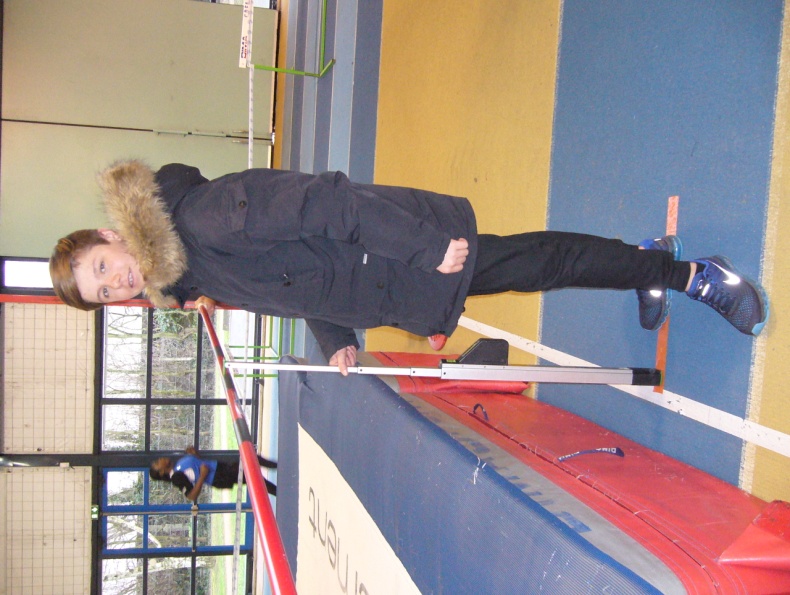 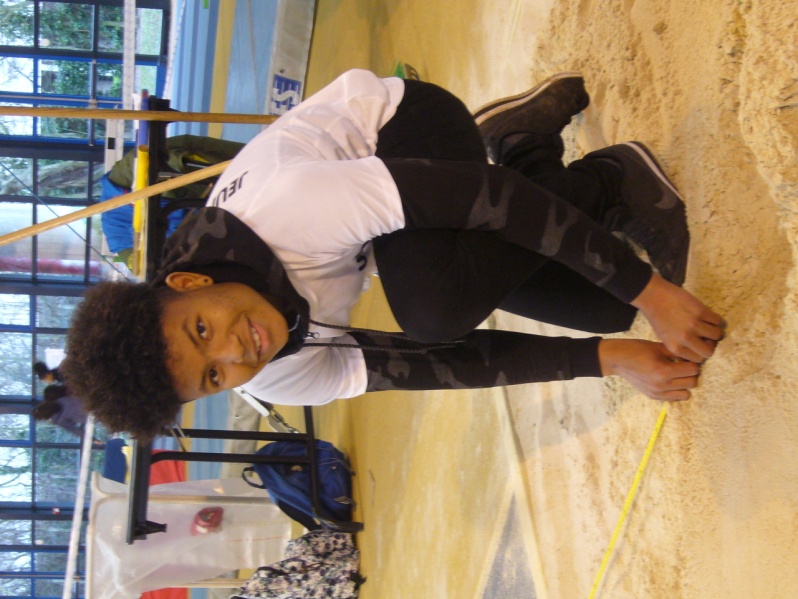 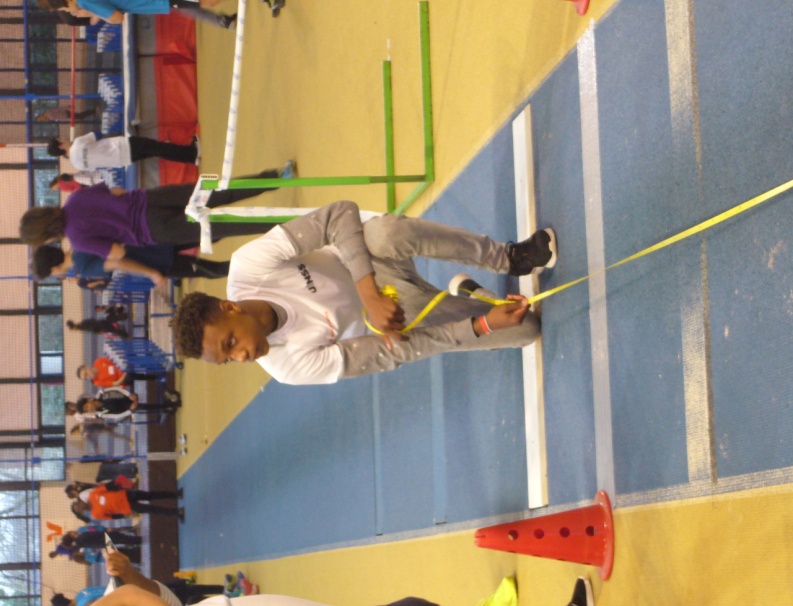 Equipe   16ième avec 105 ptsEquipe   16ième avec 105 ptsEquipe   16ième avec 105 ptsSarah CREANTOR7’’7730 ptsYannis MANICORD7’’5629 ptsMamoudou TRAORE7’’7925 ptsKylian GOMEZ7’’9921 ptsJonathan CREANTOR8’’0520 ptsEquipe  9ième avec  92 ptsEquipe  9ième avec  92 ptsEquipe  9ième avec  92 ptsSarah CREANTOR7m9625ptsYannis MANICORD7m4824 ptsAnas EL M’TILI6m7922 ptsLiséa LOPEZ PALOMINO6m7921 ptsHenda JAITEH5m9917 pts